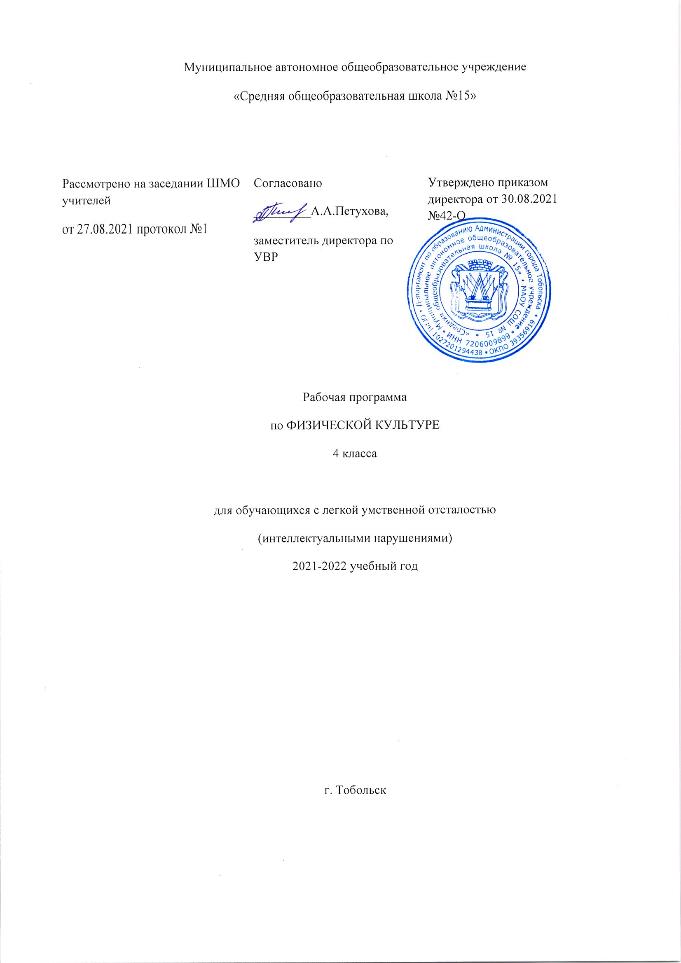 ПОЯСНИТЕЛЬНАЯ ЗАПИСКАРабочая программа по учебному курсу «Физическая культура» для 1 – 4 классов обучающихся с ОВЗ разработана на основе адаптированной программы по физической культуре и федерального государственного образовательного стандарта начального общего образования обучающихся с ОВЗ, а также адаптированной основной общеобразовательной программы начального общего образования обучающихся школы. Адаптированная основная общеобразовательная программа начального общего образования обучающихся с ОВЗ – это образовательная программа, адаптированная для обучения обучающихся с учетом особенностей их психофизического развития, индивидуальных возможностей, обеспечивающая коррекцию нарушений развития и социальную адаптацию. Важнейшие задачи образования в начальной школе обучающихся с ОВЗ (формирование предметных и универсальных способов действий, обеспечивающих возможность продолжения образования в основной школе; воспитание умения учиться – способности к самоорганизации с целью решения учебных задач; индивидуальный прогресс в основных сферах личностного развития – эмоциональной, познавательной, саморегуляции) реализуются в процессе обучения по всем предметам. Однако каждый из них имеет свою специфику. Физическая культура совместно с другими предметами решают одну из важных проблем – проблему здоровья ребёнка. Предметом обучения физической культуре в начальной школе является двигательная деятельность человека с общеразвивающей направленностью. В процессе овладения этой деятельностью укрепляется здоровье, совершенствуются физические качества, осваиваются определённые двигательные действия, активно развиваются мышление, творчество и самостоятельность. Учитывая эти особенности, целью программы по физической культуре является формирование у учащихся начальной школы основ здорового образа жизни, развитие творческой самостоятельности посредством освоения двигательной деятельности. Реализация данной цели связана с решением следующих образовательных задач: укрепление здоровья школьников посредством развития физических качеств и повышения функциональных возможностей жизнеобеспечивающих систем организма;  совершенствование жизненно важных навыков и умений посредством обучения подвижным играм, физическим упражнениям и техническим действиям из базовых видов спорта;  формирование общих представлений о физической культуре, её значении в жизни человека, роли в укреплении здоровья, физическом развитии и физической подготовленности;развитие интереса к самостоятельным занятиям физическими упражнениями, подвижным играм, формам активного отдыха и досуга; обучение простейшим способам контроля за физической нагрузкой, отдельными показателями физического развития и физической подготовленности. Программа обучения физической культуре направлена на обучающихся с ОВЗ.  реализацию принципа вариативности, обосновывающего планирование учебного материала в соответствии с половозрастными особенностями учащихся, материально-технической оснащённостью учебного процесса (спортивный зал, стадион), региональными климатическими условиями и видом учебного учреждения; реализацию принципа достаточности и сообразности, определяющего распределение учебного материала в конструкции основных компонентов двигательной (физкультурной) деятельности, особенностей формирования познавательной и предметной активности учащихся;  соблюдение дидактических правил «от известного к неизвестному» и «от простого к сложному», ориентирующих выбор и планирование учебного содержания в логике поэтапного его освоения, перевода учебных знаний в практические навыки и умения, в том числе и в самостоятельной деятельности;  расширение планирование учебного материала на целостное формирование мировоззрения учащихся в области физической культуры, всестороннее раскрытие взаимосвязи и взаимообусловленности изучаемых явлений и процессов;усиление оздоровительного эффекта, достигаемого в ходе активного использования школьниками освоенных знаний, способов и физических упражнений в физкультурно-оздоровительных мероприятиях, режиме дня, самостоятельных занятиях физическими упражнениями.Задачи на уроках физической культуры в классах с ОВЗ:  забота об охране и укреплении здоровья детей, закаливание; улучшение функций нервной системы, сердечно-сосудистой, дыхания и др., укрепление опорно-двигательного аппарата;  комплексная и ранняя диагностика состояния здоровья и показателей психофизического развития детей, изучение их динамики;  создание необходимых условий для психологической и социальной адаптации;  разработка содержания коллективных и индивидуальных форм работы по коррекции;  развитие общей, сенсомоторной и рече-двигательной моторики;  развитие пространственно-координационных и ритмических способностей;  формирование умений произвольно управлять телом, регулировать речь, эмоции; обогащение познавательной сферы;  развитие коммуникативной инициативы и активности;  построение двигательного режима. Основной формой проведения уроков с обучающими является урок-игра. Базовым результатом образования в области физической культуры в начальной школе обучающихся с ОВЗ является освоении основ физкультурной деятельности. Кроме того, предмет «Физическая культура» способствует развитию личностных качеств учащихся и является средством формирования у обучающихся универсальных способностей (компетенций). Эти способности (компетенции) выражаются в результатах образовательного процесса и активно проявляются в разнообразных видах деятельности (культуры), выходящих за рамки предмета «Физическая культура»МЕСТО УЧЕБНОГО ПРЕДМЕТА «ФИЗИЧЕСКАЯ КУЛЬТУРА» В УЧЕБНОМ ПЛАНЕ»Курс «Физическая культура» изучается с 1по 4 класс: в 4 классе — 102 ч., 3Ч. В неделю ПЛАНИРУЕМЫЕ РЕЗУЛЬТАТЫВ течение учебного года проводится оценивание уровня физической подготовленности обучающихся, содержание которого включает учебные задания, предлагаемые в соответствии с требованиями Федерального государственного образовательного стандарта начального общего образования и настоящей рабочей программой (см. табл. 1).                                                                                                                                                                                Таблица 1Уровень физической подготовленности учащихся 7-10 летКонтрольные  нормативы (тестирование) для учащихся 1-4 классовЗнания о физической культуре.           Выпускник научится:- ориентироваться в понятиях «физическая культура», «режим дня»; характеризовать роль и значение утренней зарядки, физкультминуток и физкультпауз, уроков физической культуры, закаливания, прогулок на свежем воздухе, подвижных игр, занятий спортом для укрепления здоровья, развития основных систем организма;- раскрывать на примерах (из истории или из личного опыта) положительное влияние занятий физической культурой на физическое и личностное развитие;- ориентироваться в понятии «физическая подготовка», характеризовать основные физические качества (силу, быстроту, выносливость, координацию, гибкость и различать их между собой;- организовывать места занятий физическими упражнениями, подвижными играми (как в помещении, так и на открытом воздухе), соблюдать правила поведения и предупреждения травматизма во время занятий физическими упражнениями.            Выпускник получит возможность научиться:выявлять связь занятий физической культурой с трудовой и оборонной деятельностью;характеризовать роль и значение режима дня в сохранении и укреплении здоровья; планировать и корректировать режим дня в зависимости от индивидуальных особенностей учебной и внешкольной деятельности, показателей здоровья, физического развития и физической подготовленности. Способы физкультурной деятельности.Выпускник научится:- отбирать и выполнять комплексы упражнений для утренней зарядки и физкультминуток в соответствии с изученными правилами;- организовывать и проводить подвижные игры и простейшие соревнования во время отдыха на открытом воздухе и в помещении (спортивном зале и местах рекреации), соблюдать правила взаимодействия с игроками;- измерять показатели физического развития (рост и массу тела) и физической подготовленности (сила, быстрота, выносливость, гибкость), вести систематические наблюдения за их динамикой.             Выпускник получит возможность научиться:вести тетрадь по физической культуре с записями режима дня, комплексов утренней гимнастики, физкультминуток, общеразвивающих упражнений для индивидуальных занятий, результатов наблюдений за динамикой основных показателей физического развития и физической подготовленности;целенаправленно отбирать физические упражнения для индивидуальных занятий по развитию физических качеств;выполнять простейшие приемы оказания доврачебной помощи при травмах и ушибах.Физическое совершенствование.Выпускник научится:- выполнять упражнения по коррекции и профилактике нарушения осанки, упражнения на развитие физических качеств (силы, быстроты, выносливости, координации, гибкости); оценивать величину нагрузки (большая, средняя, малая) по частоте пульса (с помощью специальной таблицы);- выполнять тестовые упражнения для оценки динамики индивидуального развития основных физических качеств, готовиться к выполнению норм ГТО;- выполнять организующие строевые команды и приемы;- выполнять акробатические упражнения (кувырки, стойки, перекаты);- выполнять гимнастические упражнения на спортивных снарядах (перекладине, гимнастической скамейке);-  выполнять легкоатлетические упражнения (бег, прыжки, метания и броски мяча различного веса);- выполнять игровые действия и упражнения из подвижных игр разной функциональной направленности.             Выпускник получит возможность научиться:сохранять правильную осанку, оптимальное телосложение;выполнять эстетически красиво гимнастические и акробатические комбинации;играть в баскетбол, волейбол по упрощенным правилам.СОДЕРЖАНИЕ УЧЕБНОГО ПРЕДМЕТАСогласно учебному плану образовательного учреждения на изучение физической культуры в начальной школе отводится 396 часов. Из них 12ч.  на раздел «Знания о физической культуре», 12ч.  на раздел «Способы физкультурной деятельности» и 372ч.  на раздел «Физическое совершенствование» В соответствии с Постановлением главного государственного врача РФ от 29.12.2010 года № 189 об утверждении Сан Пина 2.4.2.2821-10 «Санитарно – эпидемиологические требования к условиям и организации обучающихся в общеобразовательных учреждениях» (зарегистрировано в Минюсте РФ 3 марта 2011 года № 19993) в первых классах в сентябре – октябре соблюдается ступенчатый режим обучения. На этот период программа сокращается на 9 часов, поэтому общий объем учебного времени за год в 1-ом классе составляет 90 часов. Во-вторых – четвертых классах общий объем учебного времени составляет – 102 часа. 4 классЗнания о физической культуре(3ч.) Физическая культура (1ч.).  Понятие о физической культуре.Физическая культура как система разнообразных форм занятий физическими упражнениями по укреплению здоровья человека. Профилактика травматизма. Правила предупреждения травматизма во время занятий физическими упражнениями: организация мест занятий, подбор одежды, обуви и инвентаря.Из истории физической культуры (1ч.). Особенности физической культуры разных народов. Её связь с природными географическими особенностями, традициями и обычаями народов. История развития физической культуры в России в ХVII- ХIХ веках, роль и значение для подготовки солдат русской армии. Связь физической культуры с трудовой и военной деятельностью. История создания ГТО. Нормативные требования ВФСК ГТО. Физические упражнения (1ч.). Что такое физическая нагрузка. Правила контроля за нагрузкой по частоте сердечных сокращений. Физическая нагрузка и её влияние на повышение частоты сердечных сокращений. Способы физкультурной деятельности(3ч.)Самостоятельные занятия (1ч.). Комплексы упражнений для развития физических качеств. Составление комплексов ОРУ для развития основных физических качеств.Самостоятельные наблюдения за физическим развитием и физической подготовленностью (1ч.) Измерение показателей развития физических качеств. Измерение частоты сердечных сокращений. Первая помощь при травмах. Измерение показателей физических качеств, частоты сердечных сокращений во время выполнения физических упражнений. Выполнение простейших приемов оказания доврачебной помощи при травмах и ушибах.Самостоятельные игры и развлечения (1ч.). Подвижные игры с элементами спортивных игр.Народные подвижные игры. Организация и проведение подвижных игр (на спортивных площадках и в спортивных залах). Физическое совершенствование(96ч.)Физкультурно-оздоровительная деятельность(2ч.). Оздоровительные формы занятий. Комплексы дыхательных упражнений. Гимнастика для глаз.Спортивно-оздоровительная деятельность(94ч.)Гимнастика с основами акробатики (20ч.).  Движение и передвижение строем. Организующие команды и приёмы. Строевые действия в шеренге и колонне; выполнение строевых команд.Акробатика. Акробатические упражнения. Упоры; седы; упражнения в группировке; перекаты; стойка на лопатках; кувырок вперед.Акробатическая комбинация из изученных элементов.Упражнения в равновесии. Снарядная гимнастика. Упражнения на низкой гимнастической перекладине: висы, подтягивание.Опорный прыжок: с разбега через гимнастического козла. Прикладная гимнастика. Гимнастические упражнения прикладного характера. Передвижение по гимнастической стенке. Преодоление полосы препятствий с элементами лазанья и перелезания, переползания, по наклонной гимнастической скамейке.Легкая атлетика (18ч.). Беговая подготовка. Беговые упражнения: с высоким поднимание бедра, прыжками и с ускорением, с изменяющимся направлением движения, из различных исходных положений; челночный бег; высокий старт с последующим ускорением. Равномерный бег до 6 минПрыжковая подготовка. Прыжковые упражнения: на одной ноге и двух ногах на месте и с продвижением; в длину (с места и с разбега); прыжки через скакалку, прыжки в высоту. Метание малого мяча. Метание: малого мяча в цель и на дальность. Подвижные и спортивные игры (24ч.). Подвижные игры. На материале гимнастики с основами акробатики: игровые задания с использованием строевых упражнений, упражнений на внимание, силу, ловкость и координацию.На материале лёгкой атлетики: прыжки, бег, метание и броски; упражнения на координацию, выносливость и быстроту. Спортивные игры. На материале спортивных игр.Баскетбол: специальные передвижения без мяча; ведение мяча; броски мяча в корзину; подвижные игры на материале баскетбола.Волейбол: подбрасывание мяча; подача мяча; прием и передача мяча (пионербол); подвижные игры на материале волейбола. ОРУ, элементы национальных видов спорта (12ч.) Общефизическая подготовка. Общеразвивающие упражнения из базовых видов спорта, элементы национальных видов спорта.Баскетбол и волейбол (20ч.) Спортивные игры. Баскетбол: стойка игрока, остановка, передвижения; упражнения в ловле, передаче мяча; ведение в движении шагом, бегом, обводка стоек; упражнения в парах; ОРУ с баскетбольными мячами; броски мяча в кольцо; подвижные игры на материале баскетбола.Волейбол: подбрасывание мяча; подача мяча; прием и передача мяча (пионербол).ТЕМАТИЧЕСКОЕ ПЛАНИРОВАНИЕ4 класс (102ч.)МАТЕРИАЛЬНО-ТЕХНИЧЕСКОЕ ОБЕСПЕЧЕНИЕ КУРСАКон-ныеупр-нияДвиг-ныеспособностиВозрастМальчикиМальчикиМальчикиДевочкиДевочкиДевочкиКон-ныеупр-нияДвиг-ныеспособности345345710011512785110120Прыжок 811012514090120132в длину 9120140152110132142с местаСкоростно-10130152163120142152силовые7111314101213Подъемспособности8121415111314туловища913151612141510141617131516711,2-10,910,8-10,310,2-9,911,7-11,411,3-10,610,5-10,2Чел.бегКоорд-ные810,4-10,110,0-9,5  9,4-9,111,2-10,810,7-10,110,0-9,73*10мспособности910,2-10,09,9-9,39,2-8,810,8-10,210,3-9,79,6-9,3109,9-9,69,5-9,08,9-8,610,4-10,110,0-9,59,4-9,17134246НаклонГибкость8135247вперед924625810247369751013368Отжим.Силовые 861315379способности 97141748101081519491171342812Подтяг.8134310149145311161014541318  Бег 30мСкор-ныеспособности9>6,86,7-5,75,6-5,1>7,06,9-6,05,9-5,3Скор-ныеспособности10>6,66,5-5,65,5-5,1>6,66,5-5,65,5-5,2Метание Скор.816212361013мяча на сил.918232581215дальностьспособности102025271014177-30сек.243642304248СкакалкаВын-сть8-30сек4858685060709-30сек52627258687810-30сек566880657585№п/пТема урокаКол-во часовРаздел 1. Знания о физической культуре.3ч.Раздел 1. Знания о физической культуре.3ч.Раздел 1. Знания о физической культуре.3ч.1.1Физическая культура. Понятие о физической культуре. Физическая культура как система разнообразных форм занятий физическими упражнениями по укреплению здоровья человека. Профилактика травматизма. Правила предупреждения травматизма во время занятий физическими упражнениями: организация мест занятий, подбор одежды, обуви и инвентаря. 1ч.1.2Из истории физической культуры. Особенности физической культуры разных народов. Её связь с природными географическими особенностями, традициями и обычаями народов. История развития физической культуры в России в ХVII- ХIХ веках, роль и значение для подготовки солдат русской армии. Связь физической культуры с трудовой и военной деятельностью. История создания ГТО. Нормативные требования ВФСК ГТО. 1ч.1.3 Физические упражнения. Что такое физическая нагрузка. Правила контроля за нагрузкой по частоте сердечных сокращений. Физическая нагрузка и её влияние на повышение частоты сердечных сокращений.1ч.Раздел 2. Способы физкультурной деятельности.3ч.Раздел 2. Способы физкультурной деятельности.3ч.Раздел 2. Способы физкультурной деятельности.3ч.2.1Самостоятельные занятия. Комплексы упражнений для развития физических качеств. Составление комплексов ОРУ для развития основных физических качеств. 1ч.2.2Самостоятельные наблюдения за физическим развитием и физической подготовленностью. Измерение показателей развития физических качеств. Измерение частоты сердечных сокращений. Первая помощь при травмах. Измерение показателей физических качеств, частоты сердечных сокращений во время выполнения физических упражнений. Выполнение простейших приемов оказания доврачебной помощи при травмах и ушибах.1ч.2.3Самостоятельные игры и развлечения. Подвижные игры с элементами спортивных игр.Народные подвижные игры. Организация и проведение подвижных игр (на спортивных площадках и в спортивных залах).1ч.Раздел 3.Физическое совершенствование.96ч.Раздел 3.Физическое совершенствование.96ч.Раздел 3.Физическое совершенствование.96ч.3.1 Физкультурно-оздоровительная деятельность. Оздоровительные формы занятий. Комплексы дыхательных упражнений. Гимнастика для глаз.2ч.3.2Спортивно-оздоровительная деятельность -94ч.3.2.1Гимнастика с основами акробатики. Движение и передвижение строем. Организующие команды и приёмы. Строевые действия в шеренге и колонне; выполнение строевых команд.Акробатика. Акробатические упражнения. Упоры; седы; упражнения в группировке; перекаты; стойка на лопатках; кувырок вперед.Акробатическая комбинация из изученных элементов.Упражнения в равновесии. Снарядная гимнастика. Упражнения на низкой гимнастической перекладине: висы, подтягивание.Опорный прыжок: с разбега через гимнастического козла. Прикладная гимнастика. Гимнастические упражнения прикладного характера. Передвижение по гимнастической стенке. Преодоление полосы препятствий с элементами лазанья и перелезания, переползания, по наклонной гимнастической скамейке.20ч.3.2.2Легкая атлетика. Беговая подготовка. Беговые упражнения: с высоким поднимание бедра, прыжками и с ускорением, с изменяющимся направлением движения, из различных исходных положений; челночный бег; высокий старт с последующим ускорением. Равномерный бег до 6 минПрыжковая подготовка. Прыжковые упражнения: на одной ноге и двух ногах на месте и с продвижением; в длину (с места и с разбега); прыжки через скакалку, прыжки в высоту. Метание малого мяча. Метание: малого мяча в цель и на дальность. 18ч.3.2.3Подвижные и спортивные игры. Подвижные игры. На материале гимнастики с основами акробатики: игровые задания с использованием строевых упражнений, упражнений на внимание, силу, ловкость и координацию.На материале лёгкой атлетики: прыжки, бег, метание и броски; упражнения на координацию, выносливость и быстроту. Спортивные игры. На материале спортивных игр.Баскетбол: специальные передвижения без мяча; ведение мяча; броски мяча в корзину; подвижные игры на материале баскетбола.Волейбол: подбрасывание мяча; подача мяча; прием и передача мяча (пионербол); подвижные игры на материале волейбола. 24ч.3.2.4ОРУ, элементы национальных видов спорта. Общефизическая подготовка, элементы национальных видов. Общеразвивающие упражнения из базовых видов спорта, элементы национальных видов спорта.12ч.3.2.5Баскетбол, волейбол. Спортивные игры. Баскетбол: стойка игрока, остановка, передвижения; упражнения в ловле, передаче мяча; ведение в движении шагом, бегом, обводка стоек; упражнения в парах; ОРУ с баскетбольными мячами; броски мяча в кольцо; подвижные игры на материале баскетбола.Волейбол: подбрасывание мяча; подача мяча; прием и передача мяча (пионербол).20ч.Итого:102ч.№ п/пНаименованиеАвторИздательство и год издания1Программы специальных (коррекционных) образовательных учреждений 8 вида 1-4 классы  (Авторская программа по музыкально-ритмическим занятиям А.А. Айдарбекова)В.В.Воронкова-М.: Просвещение, 20132Программы специальных (коррекционных) образовательных учреждений 8 вида 1-4 классы  (авторская программа по физической  культуре В.М.Белова, В.С.Кувшинова)В.В.Воронкова-М.: Просвещение, 20133 Программы  специальных (коррекционных) образовательных учреждений 8 вида 1-4 классы   И.М.Бгажнокова-М.: Просвещение, 20134Сюжетные картинки по развитию речи. К системе работы по профилактике  отставания  и коррекции отклонений в развитии детей раннего возраста.О. В. Закревская- М.: Издательство ГНОМ, 2011№ п/пНАИМЕНОВАНИЕПЕРЕЧЕНЬ1Технические и электронные средства обучения и контроля знаний учащихся Персональный компьютер2Учебно-лабораторное оборудование и приборы Стенка гимнастическая.Перекладина гимнастическая.Скамейка гимн. жесткая.Палка гимн.Обруч ГантелиКоврик гимн.Маты гимн.Мячи набивные.Мячи малые.Скакалка Сетка волейбольная.Фишки.Щиты баскетбольные навесные с кольцами и сеткойМячи баскетбольныеМячи резиновыеМячи футбольныеМячи волейбольныеЛыжи3Цифровые образовательные ресурсыЕдиная коллекция цифровых образовательных ресурсов http:school-collektion. edu. ru/Презентация уроков «Начальная школа» http//nachalka/about/193